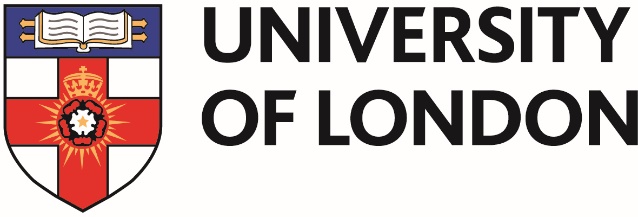 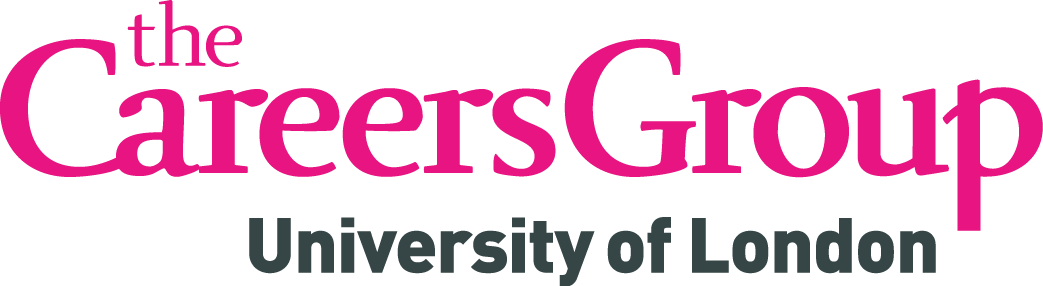 
Certificate of completionThis certificate recognises thathas completed the Mini-course in career decision-makingStaff signatureStaff nameDate